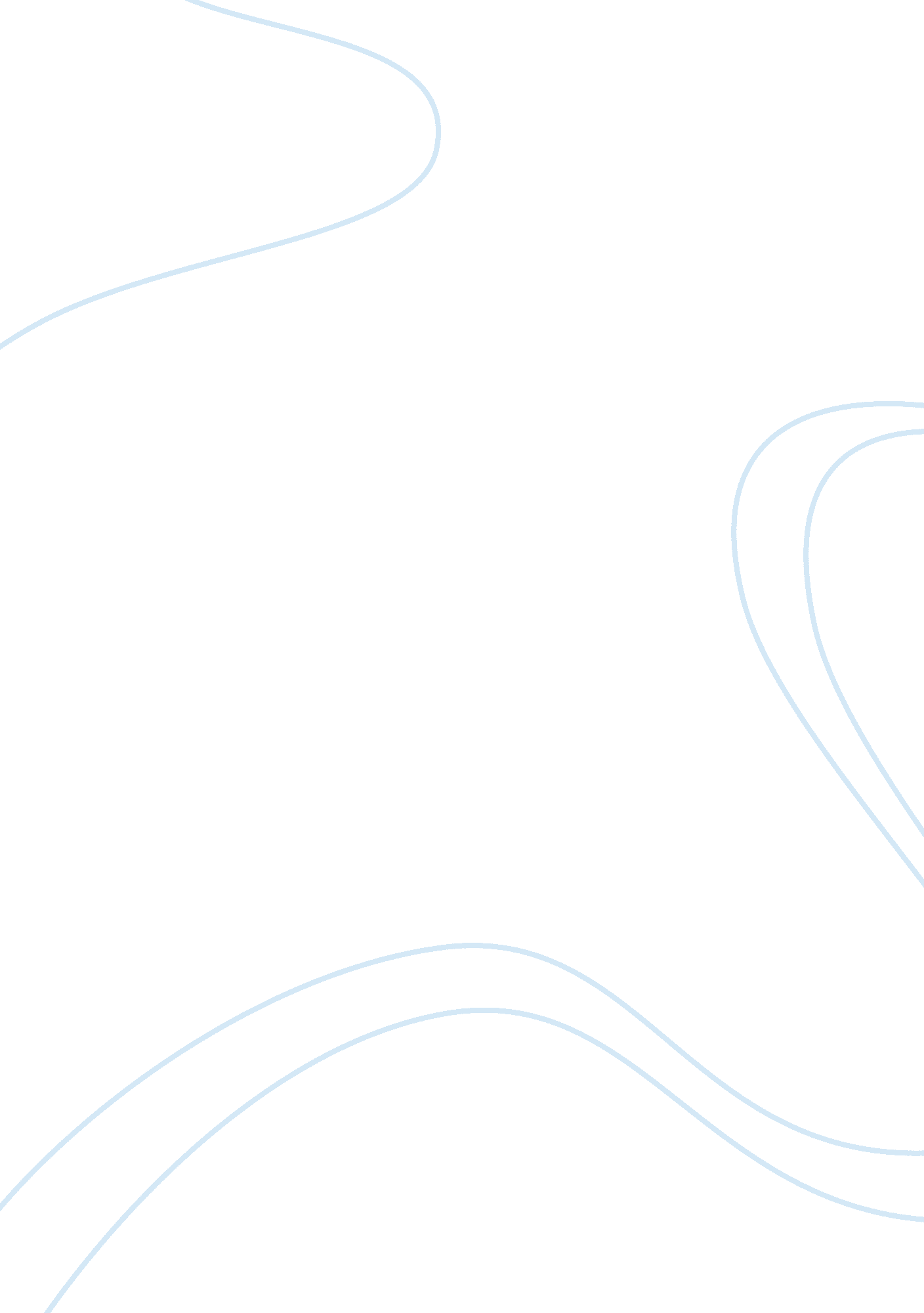 Urban spaces, ghetto places and the discourse of school shootings article reviews...Technology, Internet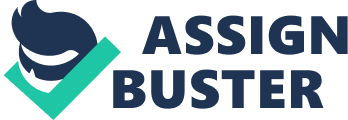 Abraham, Deleon in his article presents the issues surrounding school shooting and compares it with the urban crimes that take place, According to him, the school shootings are tied to the discourses that emanate from urban setting view. The urban crime setting is seen as the lens to school shootings. This is because school students are able to borrow from the past psychological profiles, reports from the media and other activities that come from the urban setting to build a social problem that result to school shootings. 
According to Deleon, sources link the blacks who leave in Ghetto with senseless violence, poor work ethic, rampant sexuality and lack of molarity. However, he brings out truth of these activities by associating them to young white males who leave in suburban and rural settings. The idea of exposing the truth as it pertains to the rampant school shootings in the States of America stands to be one of his major strength in his work (Deleon 153). 
Although various documentations exists explaining the discourse of school shootings, this area of study remains one of the deeply disturbing as it has not been able to disclose the precise information about this issues. As a result, it leaves many people without having the real information making them to make judgement and link these instances to urban space and communities of color. These force them to look for answers from the colonial instances. As a result, Deleon in his work has been unable to clearly bring out the precise reasons for the school shooting. This brings out one of his weaknesses as an author studying the issue of school shootings (Deleon 154). Work Cited Deleon, Abraham P. "“ A Perverse Kind of Sense”: Urban Spaces, Ghetto Places and the Discourse of School Shootings." The Urban Review: 152-69. Print. 